Zima v pranostikáchHromnice: pověry a pranostikyTříkrálové pranostiky_____________________________________________________________V pranostikách se často objevuje krátké sdělení, které vymysleli naši předci a které se zachovalo dodnes. Týká se většinou předpovědi pro určité dny či období, zvláště ve vztahu k zemědělství a k počasí. Zkuste do pranostik doplnit názvy živočichů: skřivan, moucha, vlk, krtek a kočka.Ryje-li ………………………………… v lednu, končí zima v květnu.Než v lednu sedláka, to radši …………………………. na poli viděti.Jsou-li v masopustě dlouhé rampouchy, je úrodný rok na…………………………….Leží-li ……………………… v únoru na slunci, jistě v březnu poleze za kamna.Na Hromnice si musí …………………………….. vrznout, i kdyby měl zmrznout.Pusťte si video Hromnice: pověry a pranostiky. Najděte v kalendáři, kdy jsou Hromnice. Můžete slyšet v tuto dobu zpívat skřivana? Zdůvodněte.Pojmenujte ptáky na fotografiích a řekněte, zda byste je mohli slyšet, nebo zahlédnout na Hromnice.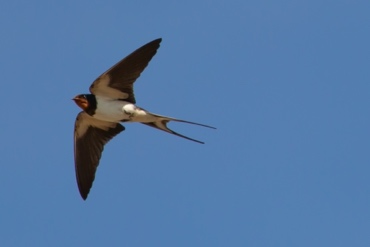 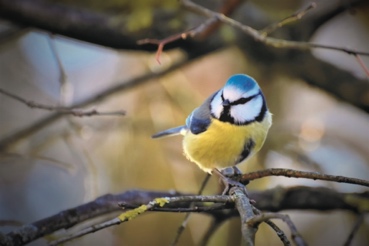 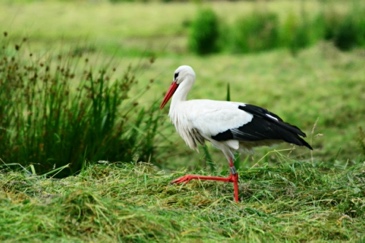 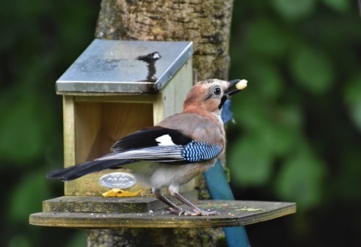        ………………………….        …………………………….     ………………………….     ………………………….Zkuste vysvětlit, co to znamená: „Na Hromnice o hodinu více.“„Na Tři krále hodně hvězd je hodně kobzolí.“ Tuto pranostiku můžete slyšet ve videu Tříkrálové pranostiky, jedno slovo však bylo nahrazeno spisovným tvarem. Pospojujte správně slova ve spisovné češtině se slovy z různých nářečí.Znáte nějakou pranostiku, která se vztahuje k zimním měsícům? Napište si ji a zkuste vysvětlit, jak vznikla a co znamená.…………………………………………………………………………………………………….Co jsem se touto aktivitou naučil/a:………………………………………………………………………………………………………………………………………………………………………………………………………………………………………………………………………………………………………………………………………………………………………Řešení:Ryje-li krtek v lednu, končí zima v květnu.Než v lednu sedláka, to radši vlka na poli viděti.Jsou-li v masopustě dlouhé rampouchy, je úrodný rok na mouchy.Leží-li kočka v únoru na slunci, jistě v březnu poleze za kamna.Na Hromnice si musí skřivan vrznout, i kdyby měl zmrznout.brambory – kobzole, dudlík – cumel, břicho – bachor, kolíček na prádlo – kulík, nesmysl – zmata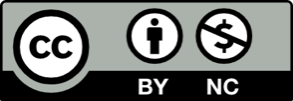 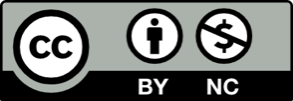 bramborykulíknesmyslbachorkolíček na prádlocumelbřichokobzoledudlíkzmata